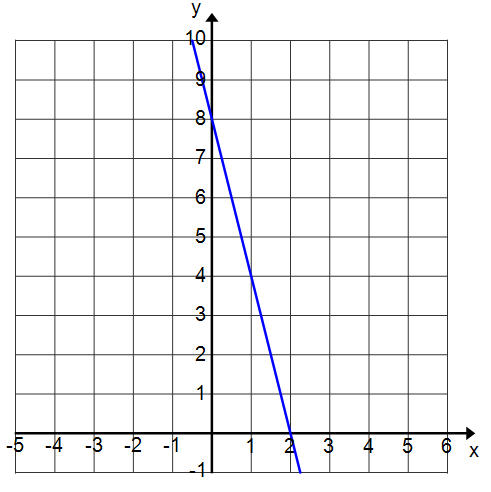 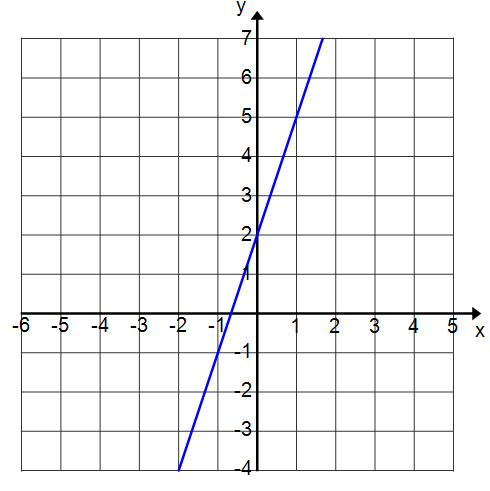 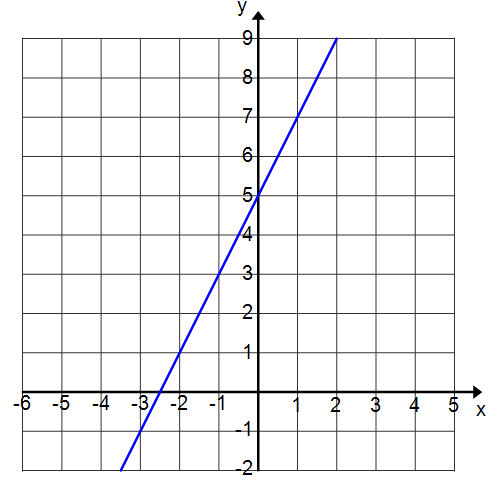 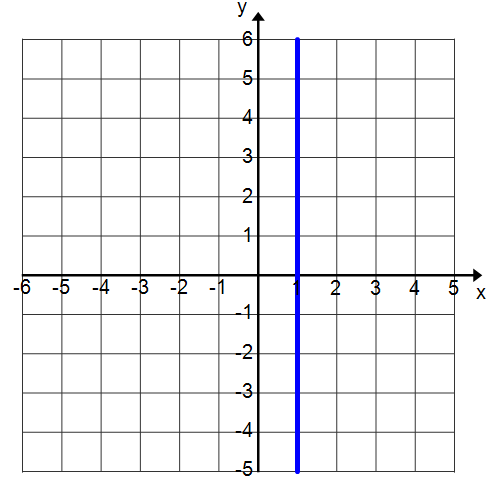 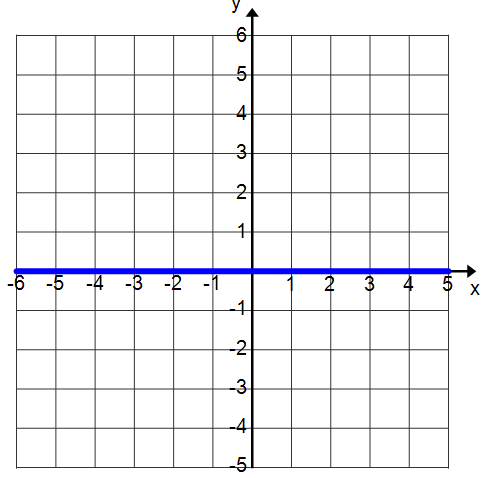 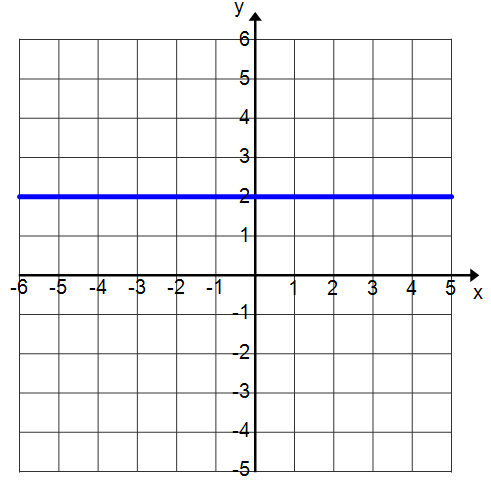 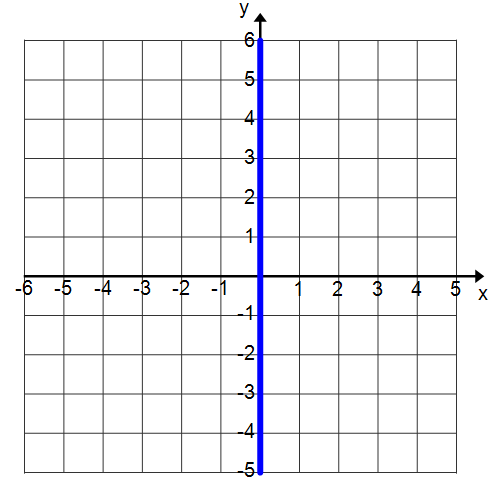 Write an equation of a line that passes through  and is parallel to .Write an equation of a line that passes through  and is perpendicular to the x-axis.Write an equation of a line that passes through  and is perpendicular to .Write an equation in slope-intercept form of the line that passes through  and is parallel to .Write an equation in slope-intercept form of the line that passes through  and is parallel to       .Write an equation of a line that passes through the origin and is perpendicular to .